Professor Christopher Bisping wird Nachfolger von Prof. Clifford Larsen als Dekan des „Master of Law and Business (LL.M./MLB)“-ProgrammsBei der Graduierten- und Immatrikulationsfeier des 15. bzw. 16. Masterstudiengangs vergangene Woche hat Prof. Clifford Larsen, der das Masterprogramm seit seiner Gründung 2006 geleitet hatte, den Staffelstab an Professor Christopher Bisping übergeben, der von der Universität Warwick (England) kommt.Der englischsprachige „Master of Law and Business“ (LL.M. / MLB) bereitet jedes Jahr etwa 40 junge Berufstätige auf internationale Karrieren vor, in denen ein Verständnis für rechtliche und wirtschaftliche Konzepte sowie interkulturelle Kompetenzen unerlässlich sind. Als interdisziplinäres und internationales Programm richtet er sich in erster Linie an junge Berufstätige in den Bereichen Recht und Wirtschaft, steht aber auch Absolvent*innen anderer Fachrichtungen offen, die ein ausgewiesenes Interesse an den Disziplinen Recht und Wirtschaft haben.Im Team des Masterprogramms arbeiten sechs Mitarbeiter*innen, die sich jedes Jahr um die Studierenden sowie mehr als 30 hochschulinterne und externe Dozent*innen kümmern.Christopher Bisping hat 1999 seine Erste und 2003 seine Zweite Juristische Staatsprüfung abgelegt. Danach war er überwiegend im Vereinigten Königreich tätig. Er erwarb im Jahr 2000 an der Universität Edinburgh einen LL.M. im Bereich Wirtschaftsrecht und war in den folgenden drei Jahren neben seiner Referendarausbildung am Max-Planck-Institut für Ausländisches und Internationales Privatrecht in Hamburg tätig. Von 2003 bis 2008 fungierte er als DAAD-Lektor of German Law an der Universität Warwick, anschließend als „Lecturer in Law“ an der Universität Leicester. Die Universität Warwick hat ihn 2014 zum Associate Professor mit Tenure Track ernannt. Dort leitete er als Kursdirektor das „Law and Business Joint Honours Degree“, seit 2020 alle Postgraduiertenprogramme der gesamten Universität und war verantwortlich für ihre strategische Entwicklung, für Programmwerbung und Zulassung. Seine Forschungsschwerpunkte liegen im Bereich des internationalen Vertrags- und Verbraucherrechts.Am 19. Mai 2021 hat der Akademische Senat der Bucerius Law School ihn einstimmig zum Nachfolger von Prof. Clifford Larsen gewählt, der seit über 15 Jahren für unsere Hochschule tätig war und durch seine Arbeit und sein internationales Netzwerk maßgeblich zum jetzigen Erfolg des Masterprogramms beigetragen hat. Die Hochschule ist ihm dafür zu großem Dank verpflichtet.Präsidentin Prof. Dr. Dr. h.c. mult. Katharina Boele-Woelki freut sich auf den neuen Kollegen und den neuen Abschnitt des Masterprogramms: „Professor Bisping bringt viel internationale Erfahrung mit. Für unseren erfolgreichen Masterstudiengang ist er die ideale Besetzung.“Prof. Clifford Larsen, Gründungsdekan des Programms, ergänzt: "Die Bucerius Law School ist der ideale Ort für die Verbindung von Jura und Betriebswirtschaft. Es war eine Freude und eine Ehre, das Bucerius Master of Law and Business Programm seit seiner Gründung zu leiten und ich bin zuversichtlich, dass Professor Bisping das Programm mit großem Erfolg weiterführen wird.”„Der Master of Law and Business ist ein Aushängeschild unserer Hochschule. Professor Larsen hat über 15 Jahre erfolgreiche Aufbauarbeit geleistet, dafür danken wir ihm sehr“, lobt Meinhard Weizmann, Geschäftsführer der Bucerius Law School.Mit Vorfreude blickt der neue Dekan Professor Christopher Bisping auf die neuen Aufgaben: „Ich freue mich auf die Tätigkeit in einem intellektuell stimulierenden Umfeld und die Arbeit mit den Studierenden, die aus über 20 Ländern hierhergekommen sind. Das Masterprogramm ist einzigartig in Zielsetzung und Ruf und ich schaue der weiteren Entwicklung gespannt entgegen. Die Umsetzung, die Lehrenden und Studierenden werden von einem hervorragenden Team betreut und geleitet – ich freue mich auf die Zusammenarbeit mit vielen engagierten Kolleg*innen.”PressekontaktJonathan SchrammPressesprecher / Referent der GeschäftsführungTel.: +49 (0) 40 3 07 06 – 2941Mob.: +49 (0) 176 28556345jonathan.schramm@law-school.deLinkedInChristopher Bisping succeeds Clifford Larsen as Dean of the Master of Law and Business ProgramAt an event held on August 31 to celebrate the graduation of the 15th student cohort and enrollment of an incoming class of master’s candidates, Prof. Clifford Larsen, who served as head of the Program since its foundation in 2006, passed the baton to Prof. Christopher Bisping, who comes to the Bucerius community after a tenure at the University of Warwick (England).Conducted in English, the year-long Master of Law and Business prepares around 40 young professionals for international careers in which an understanding of legal and economic concepts as well as intercultural skills are essential. As an interdisciplinary and international program, it is structured primarily for rising professionals with prior training and career experience in legal and business disciplines but is also open to graduates from other fields—the core requirement: a demonstrated interest in undertaking careers at the intersection of law and business.Six employees comprise the team behind the master’s track and support students as well as the over 30 internal and visiting lecturers who lead program coursework each year.Christopher Bisping passed his first state examination in 1999 and his second state examination in 2003. In the nearly two decades since, he has worked primarily in the United Kingdom. In 2000, he earned an LL.M. in the field of Commercial Law from the University of Edinburgh and, in the three years that followed, accompanied his legal traineeship with a position at the Hamburg-based Max Planck Institute for Comparative and International Private Law. From 2003 to 2008, he served as the DAAD Lector of German Law at the University of Warwick, then as Lecturer in Law at the University of Leicester. The University of Warwick appointed him an Associate Professor with tenure track in 2014. In this role, he served as course director of the Law and Business Joint Honors Degree and, since 2020, has headed all postgraduate programs of the university—responsible for their promotion, strategic development and admissions processes. His main research interests address International Contract and Consumer Law.On May 19, 2021, the Academic Senate of the Law School unanimously selected him to succeed Prof. Clifford Larsen, who has supported the Bucerius community for over 15 years. Through his work and international network, the founding dean made a significant contribution to the current success of the program; for this, the Law School is incredibly grateful.President Prof. Dr. Dr. h.c. mult. Katharina Boele-Woelki expressed looking forward to work with her new colleague as well as the incoming cohort of students: “Professor Bisping brings a wealth of international experience. He is the ideal candidate to lead our master’s program down a continued path of success."As founding dean of the program, Prof. Clifford Larsen added: "Bucerius is the ideal institution to combine legal and business studies. It was a pleasure and a privilege to lead the Bucerius Master of Law and Business Program since its inception, and I am confident that Dean Christopher Bisping will do a very fine job indeed of leading the Program in the years ahead."“The Master of Law and Business is a flagship of our university. Professor Larsen has undertaken incredible work in developing it over the past 15 years and for this, we remain eternally grateful to him,” praised Meinhard Weizmann, the administrative head of Bucerius Law School.The incoming dean reflected his great anticipation in undertaking the role: “I am looking forward to working in an intellectually stimulating environment and engaging with students who have come to Hamburg from over 20 countries. The master’s program is unique in terms of its objectives and reputation, and I look forward to further developments. The program’s implementation, lecturers and students are overseen by an excellent team—I look forward to working with such committed colleagues."Press OfficeJonathan SchrammSpokesperson / Executive Assistant to the CEOtel.: +49 (0) 40 3 07 06 – 2941mob.: +49 (0) 176 28556345jonathan.schramm@law-school.deLinkedIn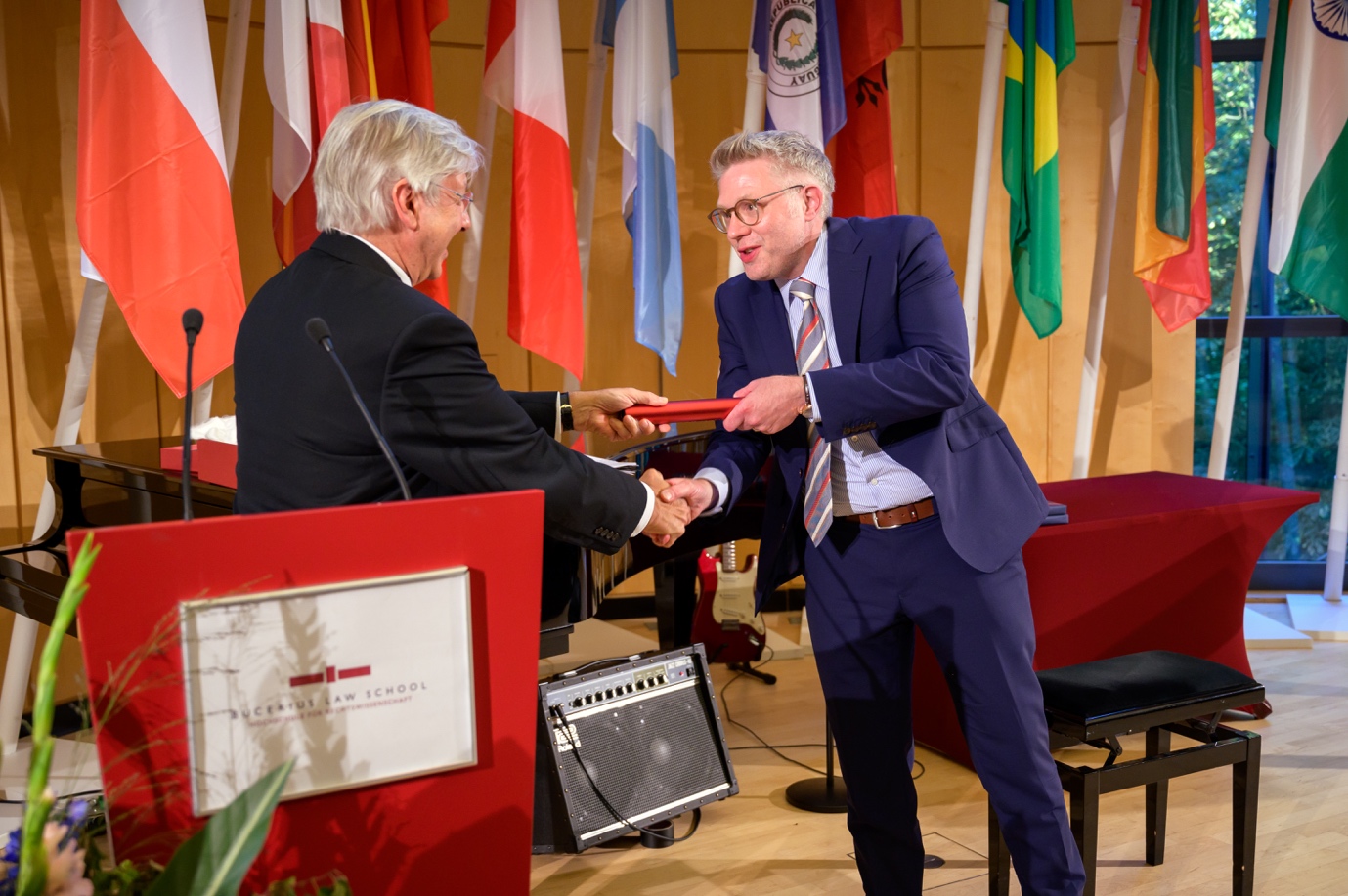 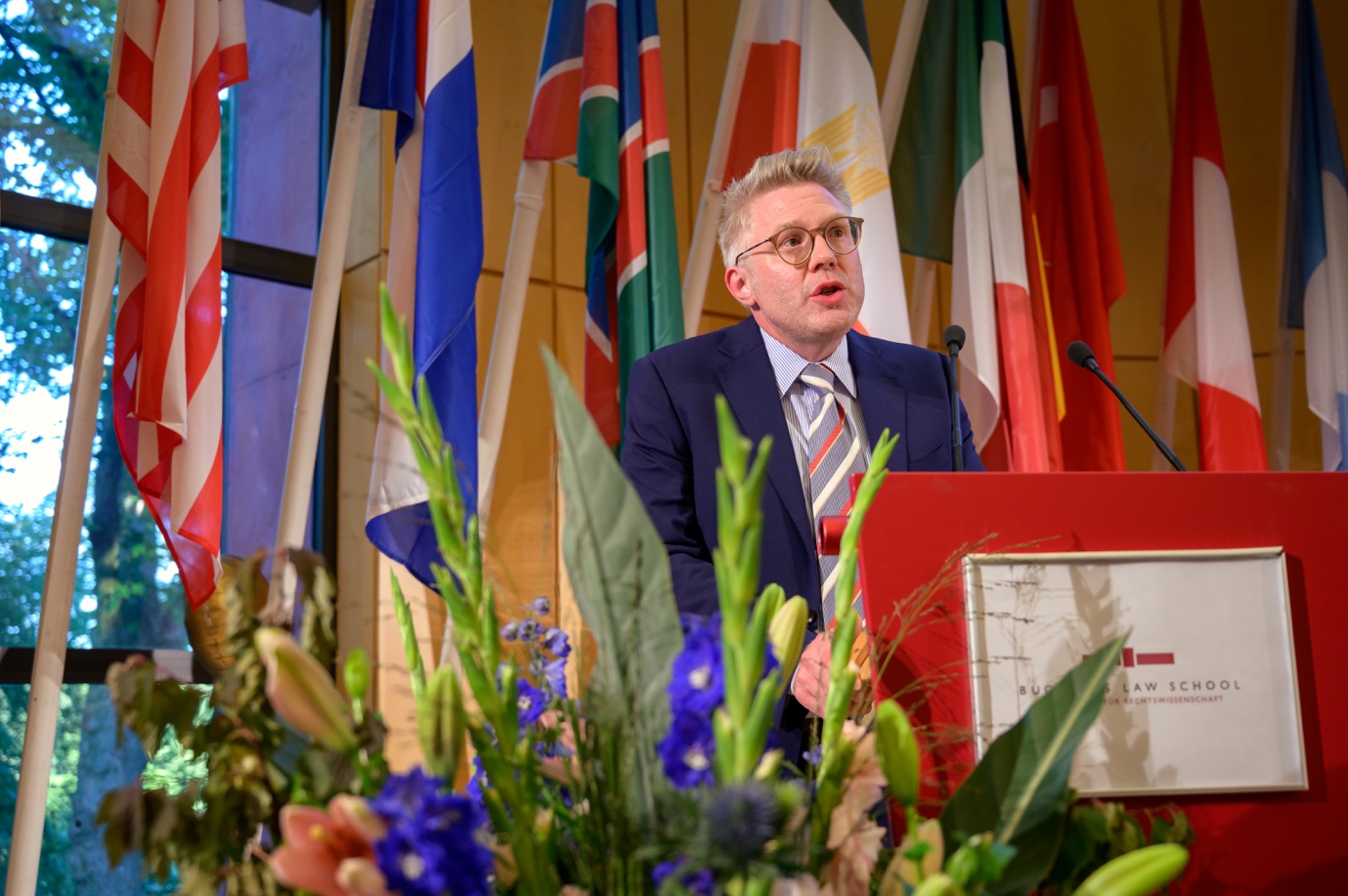 